Вітаємо Ліну Василівну  Костенко з днем народження!!!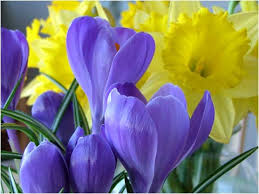 «Жінка, яка стала сумлінням нації, –  19 березня Ліні Костенко 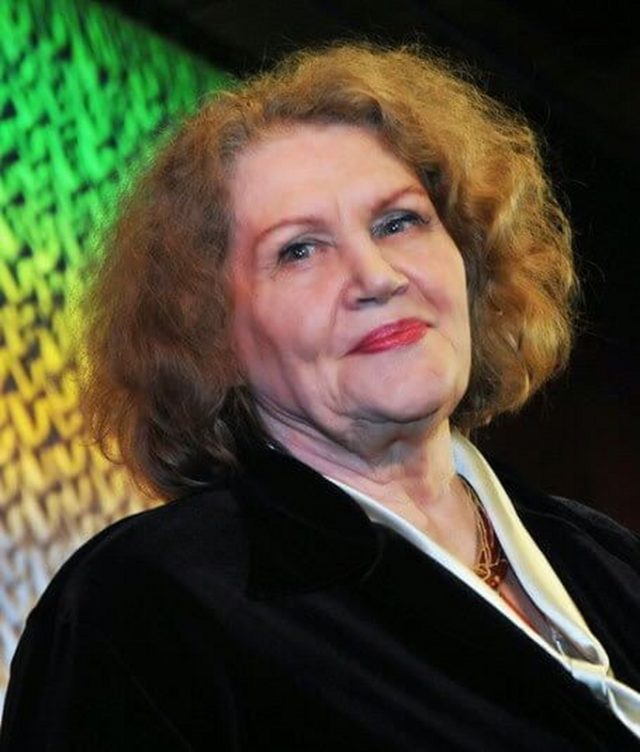 виповнюється 90  років»(На допомогу у підготовці до ЗНО з української мови та літератури 2020)